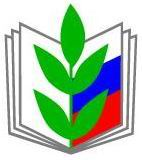 ПРОФСОЮЗ РАБОТНИКОВ НАРОДНОГО ОБРАЗОВАНИЯ И НАУКИ РОССИЙСКОЙ ФЕДЕРАЦИИ(ОБЩЕРОССИЙСКИЙ ПРОФСОЮЗ ОБРАЗОВАНИЯ)БЕЛГОРОДСКАЯ ОБЛАСТНАЯ ОРГАНИЗАЦИЯБЕЛГОРОДСКАЯ ГОРОДСКАЯ ОРГАНИЗАЦИЯПРЕЗИДИУМ ГОРОДСКОГО КОМИТЕТА ПРОФСОЮЗАПОСТАНОВЛЕНИЕ«__26__» __октября__ 2017__г.                      г. Белгород                                  № __17______членов президиума – 15 чел.                                                                                присутствовало –14 чел.Об итогах городского конкурса«Работа! Зарплата! Достойная жизнь!»в рамках всемирного дня действий «За достойный труд!»В соответствии  с постановлениями Исполкома ФНПР от 06.09.2017 года, президиума Белгородского областного объединения организаций профсоюза от 12.09.2017 года «О подготовке и проведении Всероссийской акции профсоюзов в рамках Всемирного дня действий «За достойный труд!» в октябре 2017 года», планом работы Белгородской городской организации профсоюза работников народного образования и науки РФ на 2017 год был проведен городской конкурс «Работа! Зарплата! Достойная жизнь!» в рамках всемирного дня действий «За достойный труд!»Целью конкурса являлось повышение уровня информационной работы в членских организациях, усиление роли первичных профсоюзных организаций в защите трудовых и социально-экономических прав и интересов членов профсоюза, укрепление организационного единства, увеличение численности членов профсоюза работников народного образования и науки РФ.В конкурсе приняли участие 47 первичных профсоюзных организаций, входящих в состав городской организации Профсоюза, среди которых:- 15 первичных профсоюзных организаций общеобразовательных организаций города Белгорода;- 28 первичных профсоюзных организаций дошкольных образовательных учреждений города Белгорода;- 4 первичные профсоюзные организации дополнительного образования.Признать победителями и призерами конкурса следующие образовательные учреждения:Номинация «Профсоюзный лозунг (слоган)». В номинации приняли участие  дошкольные образовательные учреждения №№ 3, 8, 10, 13, 14, 16, 17, 41, 42, 46, 47, 52, 53, 60, 64, 81, 86, общеобразовательные учреждения №№ 17, 28, 34, 36, 43, 46, ГБУДО «Белгородский областной детский эколого-биологический центр» и станция юных натуралистов. Абсолютным победителем в номинации стал  ГБУДО «Белгородский областной детский эколого-биологический центр». Председатель Гулевская Наталья Владимировна.Среди общеобразовательных учреждений:1 место – МБОУ СОШ № 36 2 место – МБОУ СОШ № 43 3 место – МБОУ СОШ № 17 Среди дошкольных образовательных учреждений:1 место – ДОУ № 8 2 место – ДОУ № 53, 16 3 место – ДОУ № 64 Номинация «Профсоюзная открытка». В номинации приняли участие дошкольные образовательные учреждения №№  3, 4, 10,  13, 14, 16, 17, 41, 46, 47, 49, 52, 53, 79, 74, 86, общеобразовательные учреждения №№  17, 20, 28, 34, 36, 43, 46, МАНОУ «Шуховский лицей», Белгородский дворец детского творчества, ГБУДО «Белгородский областной детский эколого-биологический центр», МБУДО «Станция юных натуралистов» г. Белгорода. Такие учреждения, как ДОУ № 4, 10, 16, 41, 17, 53, школа №20 прислали на конкурс несколько работ.Среди общеобразовательных учреждений:1 место – МБОУ СОШ №  17 2 место – МАНОУ «Шуховский лицей» 3 место – МБОУ СОШ №  20 Среди дошкольных образовательных учреждений:1 место – ДОУ № 74 2 место – ДОУ № 53 (Немчинова А.М., Демченко С.В.)3 место – ДОУ № 53  (Павловская В.А., Остапенко Е.В.)Среди учреждений дополнительного образования:1 место – Белгородский дворец детского творчества  2 место - стал  ГБУДО «Белгородский областной детский эколого-биологический центр»  Номинация «Профсоюзный плакат». В номинации приняли участие дошкольные образовательные учреждения №№  1, 4, 8, 14, 16, 33, 42, 46, 49, 52, 53, 60, 68, 87, общеобразовательные учреждения №№  4, 17, 20, 21, 23, 28, 34, 51,  ГБУДО «Белгородский областной детский эколого-биологический центр», МБУДО «Станция юных натуралистов» г. Белгорода. Такие учреждения, как ДОУ № 1, 16, 68, 33, 53, МБОУ «Прогимназия №51», ГБУДО «Белгородский областной детский эколого-биологический центр» прислали на конкурс несколько работ.Среди общеобразовательных учреждений:1 место – МБОУ «Прогимназия № 51» (Ершова Л.А.)2 место – МБОУ СОШ №  20 3 место – МБОУ «Прогимназия № 51» (Гец Л.Ф.)Среди дошкольных образовательных учреждений:1 место – ДОУ № 17, 68 2 место – ДОУ № 88 3 место – ДОУ № 16, 49  Среди учреждений дополнительного образования:1 место – стал  ГБУДО «Белгородский областной детский эколого-биологический центр»  2 место – ДЮСШ № 4  Номинация «Профсоюзная фотография». В номинации приняли участие дошкольные образовательные учреждения №№  3, 4, 16, 33, 39, 59, 64, общеобразовательные учреждения №№  2, 17, 28, 32, 36, 42,   ГБУДО «Белгородский областной детский эколого-биологический центр». Среди общеобразовательных учреждений:1 место – МБОУ «Лицей № 32» 2 место – МБОУ СОШ №  17 3 место – МБОУ СОШ № 42 Среди дошкольных образовательных учреждений:1 место – ДОУ № 64, 59 2 место – ДОУ № 39  В связи с тем, что некоторые учреждения выполнили работы в технике «коллаж», было принято решение  о вынесении этих работ в отдельную номинацию. Среди дошкольных образовательных учреждений:1 место – ДОУ № 18, 47 2 место – ДОУ № 89 3 место – ДОУ № 42  Среди учреждений дополнительного образования:1 место –  ГБУДО «Белгородский областной детский эколого-биологический центр»  Президиум Белгородской городской организации Профсоюза постановляет:Наградить почетными грамотами Белгородской городской организации Профсоюза работников народного образования и науки РФ и денежными премиями в размере 1000 руб. победителей  конкурса,  первичные профсоюзные организации- МБОУ «Средняя общеобразовательная школа №36» города Белгорода;- МБДОУ детский сад комбинированного вида №8 г. Белгорода;- ГБУДО «Белгородский областной детский эколого-биологический центр»;- МБОУ «Средняя общеобразовательная школа №17» города Белгорода;-  МАДОУ детский сад №74  «Центр развития ребенка «Забава» г. Белгорода;- Белгородский дворец детского творчества;- МБОУ «Прогимназия №51» г. Белгорода;- МБДОУ детский сад комбинированного вида №68 г. Белгорода;- МБДОУ детский сад комбинированного вида №17 «Салют» г. Белгорода;- МБОУ «Лицей №32» г. Белгорода;-  МБДОУ детский сад комбинированного вида №64 г. Белгорода;- МБДОУ детский сад комбинированного вида №59 г. Белгорода;- МБДОУ детский сад комбинированного вида №18 «Лучик» г. Белгорода;-  МБДОУ детский сад комбинированного вида №47 г. Белгорода.Наградить почетными грамотами Белгородской городской организации Профсоюза работников народного образования и науки РФ и денежными премиями в размере 500 руб. призеров конкурса, первичные профсоюзные организации- МБОУ «Средняя общеобразовательная школа № 43» города Белгорода;- МБОУ «Средняя общеобразовательная школа №17» города Белгорода;- МАНОУ «Шуховский лицей»;- МБОУ «Средняя общеобразовательная школа №20» города Белгорода;- МБОУ «Прогимназия №51» г. Белгорода;-  ГБУДО «Белгородский областной детский эколого-биологический центр»;- МБУДО «Детско-юношеская спортивная школа №4» г. Белгорода;- МБДОУ детский сад комбинированного вида №53 г. Белгорода;- МБДОУ детский сад комбинированного вида №16 г. Белгорода;- МБДОУ детский сад комбинированного вида №64 г. Белгорода;- МБДОУ детский сад № 88 «Центр развития ребенка «Улыбка» г. Белгорода;- МБДОУ детский сад № 49 г. Белгорода;- МБДОУ детский сад комбинированного вида №39 г. Белгорода;- МБДОУ детский сад № 89 «Центр развития ребенка «Непоседы» г. Белгорода;- МАДОУ детский сад общеразвивающего вида № 42 «Берёзка» г. Белгорода.Контроль за выполнением постановления президиума возложить на заместителя председателя Белгородской городской организации Профсоюза Филоненко И.В.ПредседательБелгородской городской организации Профсоюза работников народного образования и науки РФО.И.Ломоносова